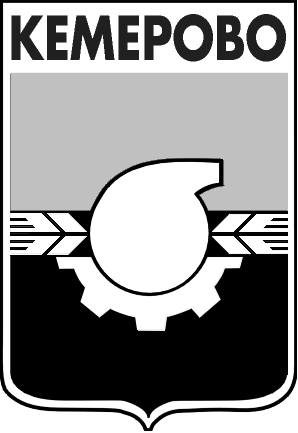 АДМИНИСТРАЦИЯ ГОРОДА КЕМЕРОВОПОСТАНОВЛЕНИЕот 29.12.2014  № 3471О внесении изменения в постановление администрации города Кемерово от 11.12.2014 № 3187   «Об утверждении решения об условиях приватизации нежилого помещения, расположенного по адресу: г. Кемерово, просп. Советский, д. 39»В соответствии с Федеральным законом от 22.07.2008 № 159-ФЗ 
«Об особенностях отчуждения недвижимого имущества, находящегося 
в государственной собственности субъектов Российской Федерации или 
в муниципальной собственности и арендуемого субъектами малого и среднего предпринимательства, и о внесении изменений в отдельные законодательные акты Российской Федерации», Федеральным законом от 21.12.2001 № 178-ФЗ «О приватизации государственного и муниципального имущества», положением «О порядке приватизации муниципального имущества города Кемерово», утвержденным постановлением Кемеровского городского Совета народных депутатов от 28.06.2002  № 38Внести изменение в пункт 1 постановления администрации города Кемерово от 11.12.2014 № 3187  «Об утверждении решения об условиях приватизации нежилого помещения, расположенного по адресу: г. Кемерово, просп. Советский, д. 39» , изложив его в следующей редакции:«1. Утвердить принятое комиссией по приватизации решение об условиях приватизации нежилого помещения общей площадью 3,6 кв.м, расположенного по адресу: г. Кемерово, просп. Советский, д. 39, в соответствии с протоколом заседания комиссии по приватизации от 27.11.2014 № 38/2014-ЛП».2. Комитету по работе со средствами массовой информации 
(Е.А. Дубкова) опубликовать настоящее постановление в газете «Кемерово» 
и разместить на официальном сайте администрации города Кемерово 
в информационно-телекоммуникационной сети «Интернет».3. Контроль за исполнением данного постановления возложить 
на председателя комитета по управлению муниципальным имуществом города Кемерово О.А. Казаченко.Глава города 								             В.К. Ермаков
